CHAPTER 158ADMINISTRATIVE SERVICESSUBCHAPTER 1DEPARTMENT OF ADMINISTRATIVE AND FINANCIAL SERVICES§1871.  Department of Administration established; purpose(REPEALED)SECTION HISTORYPL 1985, c. 785, §A78 (NEW). PL 1991, c. 780, §Y75 (RP). §1872.  Provision of services(REPEALED)SECTION HISTORYPL 1985, c. 785, §A78 (NEW). PL 1991, c. 780, §Y75 (RP). §1873.  Definitions(REPEALED)SECTION HISTORYPL 1985, c. 785, §A78 (NEW). PL 1989, c. 857, §24 (AMD). PL 1991, c. 780, §§Y76-78 (AMD). PL 2001, c. 388, §3 (AMD). PL 2005, c. 12, §SS5 (RP). §1874.  Commissioner; appointment(REPEALED)SECTION HISTORYPL 1985, c. 785, §A78 (NEW). PL 1991, c. 780, §Y79 (RP). §1875.  Responsibilities and dutes of the department(REPEALED)SECTION HISTORYPL 1985, c. 785, §A78 (NEW). PL 1991, c. 780, §Y79 (RP). §1876.  Department organization(REPEALED)SECTION HISTORYPL 1985, c. 785, §A78 (NEW). PL 1985, c. 819, §A4 (AMD). PL 1987, c. 402, §§B3,B4 (AMD). PL 1989, c. 501, §H (AMD). PL 1991, c. 780, §Y80 (RP). §1877.  Powers and duties of the commissioner(REPEALED)SECTION HISTORYPL 1985, c. 785, §A78 (NEW). PL 1987, c. 448, §§1-B (AMD). PL 1987, c. 733, §4 (AMD). PL 1991, c. 780, §Y81 (RP). §1877-A.  Powers and duties of commissionerThe commissioner has the authority and duties provided in this section.  For purposes of this section, "commissioner" means the Commissioner of Administrative and Financial Services.  [PL 1991, c. 780, Pt. Y, §82 (NEW).]1.  Report to the Legislature.  The commissioner shall report to the joint standing committee of the Legislature having jurisdiction over appropriations and financial affairs at the beginning of the first regular session of each Legislature with respect to:A.    [PL 2005, c. 12, Pt. SS, §6 (RP).]B.    [PL 2005, c. 12, Pt. SS, §6 (RP).]C.  The degree to which personnel needs of state agencies are being met;  [PL 1999, c. 668, §7 (AMD).]D.  Any problems that exist with respect to current policies and procedures as they relate to the personnel needs of state agencies.  This portion of the report must also include the evaluation of the Civil Service Policy Review Board with respect to the issue of this paragraph; and  [PL 1997, c. 618, §1 (AMD).]E.  All temporary and contracted positions within each agency and bureau of State Government.  This information must include the duration and turnover of each position; the separate costs of each position for wages, benefits, contract fees and administration costs; and the position title or function.  The costs associated with preparing this report must be absorbed utilizing existing department resources.  [PL 1997, c. 618, §2 (NEW).][PL 2005, c. 12, Pt. SS, §6 (AMD).]2.  Asbestos abatement.  The commissioner shall authorize the expenditure of funds for the abatement of asbestos-related hazards in buildings used by the courts of the State.[PL 1991, c. 780, Pt. Y, §82 (NEW).]3.  Indoor air quality and ventilation improvements.  The commissioner shall develop priorities for improving indoor air quality and ventilation in preparing budget requests for the repair and capital improvement of state buildings.[PL 1991, c. 780, Pt. Y, §82 (NEW).]4.  State cost allocation program.  The state cost allocation program must annually identify the kind and cost of central services furnished to each state agency from General Fund appropriations.  The non-General Fund portion of each agency must be assessed for these services as determined by the state cost allocation program procedures to the extent that payments are not expressly prohibited by state or federal law or by the terms of a gift or donation made to the State from private sources.  These payments must be credited to the General Fund as undedicated revenue.  The state cost allocation program may provide for the separate assessment of certain statewide single audit costs to federally funded programs.  The commissioner, or the commissioner's designee, may adjust this assessment to any individual account.Non-General Fund resources that contribute to funding costs related to general departmentwide functions, such as accounting, personnel administration, maintenance of property records and general purchasing, that have been made available to an account by legislative action may be consolidated into one or more administrative accounts, unless such a consolidation is expressly prohibited by state or federal law.  All resources and costs affected by such a consolidation must be properly identified and included in the budget process in accordance with chapter 149.  When the Legislature is not in session and upon recommendation of the State Budget Officer, the Governor may approve necessary adjustments to these consolidations for a period not to extend beyond the end of the current fiscal year.  The Director of the Office of Fiscal and Program Review must be notified of any such action.  The unencumbered balance of each administrative account established pursuant to this section must be carried forward at the end of each fiscal year, and the budgeted transfers to the administrative account for the ensuing fiscal year must be proportionally reduced by the amount of that carried balance.[PL 2005, c. 12, Pt. T, §11 (NEW).]SECTION HISTORYPL 1991, c. 780, §Y82 (NEW). PL 1997, c. 618, §§1,2 (AMD). PL 1999, c. 668, §7 (AMD). PL 2001, c. 388, §4 (AMD). PL 2005, c. 12, §§T11,SS6 (AMD). SUBCHAPTER 2BUREAU OF INFORMATION SERVICES§1881.  Mission(REPEALED)SECTION HISTORYPL 1985, c. 785, §A78 (NEW). RR 2001, c. 1, §10 (COR). PL 2001, c. 388, §5 (RPR). PL 2005, c. 12, §SS7 (RP). §1882.  Definitions(REPEALED)SECTION HISTORYPL 1985, c. 785, §A78 (NEW). PL 1991, c. 780, §Y84 (RP). §1883.  Bureau of Information Services established(REPEALED)SECTION HISTORYPL 1985, c. 785, §A78 (NEW). PL 1991, c. 780, §Y85 (AMD). PL 2005, c. 12, §SS7 (RP). §1884.  Director of the Bureau of Information Services(REPEALED)SECTION HISTORYPL 1985, c. 785, §A78 (NEW). PL 1991, c. 780, §Y86 (AMD). PL 1993, c. 349, §8 (AMD). PL 2005, c. 12, §SS7 (RP). §1885.  Purpose and organization(REPEALED)SECTION HISTORYPL 1985, c. 785, §A78 (NEW). PL 1985, c. 819, §A5 (AMD). PL 1987, c. 402, §A48 (AMD). PL 1989, c. 857, §25 (AMD). PL 1991, c. 291, §1 (AMD). PL 1991, c. 780, §Y87 (AMD). PL 2001, c. 388, §6 (AMD). PL 2005, c. 12, §SS7 (RP). §1886.  Powers and duties of the Director of the Bureau of Information Services(REPEALED)SECTION HISTORYPL 1985, c. 785, §A78 (NEW). PL 1987, c. 282, §2 (AMD). PL 1987, c. 402, §A49 (AMD). PL 1989, c. 237, §§2,3 (AMD). PL 1989, c. 857, §§26-32 (AMD). PL 1991, c. 780, §Y88 (AMD). PL 1995, c. 152, §1 (AMD). PL 1997, c. 424, §B2 (AMD). PL 1997, c. 713, §2 (AMD). PL 2001, c. 388, §7 (AMD). PL 2005, c. 12, §SS7 (RP). §1887.  Bureau of Information Services(REPEALED)SECTION HISTORYPL 1985, c. 785, §A78 (NEW). PL 1999, c. 165, §§1,2 (AMD). PL 2001, c. 388, §8 (AMD). PL 2005, c. 12, §SS7 (RP). §1888.  Noncompliance defined(REPEALED)SECTION HISTORYPL 1985, c. 785, §A78 (NEW). PL 1987, c. 402, §A50 (AMD). PL 1989, c. 857, §33 (AMD). PL 1999, c. 165, §3 (AMD). PL 2001, c. 388, §9 (RP). §1889.  Data processing professional and support staff in state agencies(REPEALED)SECTION HISTORYPL 1985, c. 785, §A78 (NEW). PL 2005, c. 12, §SS7 (RP). §1890.  Intergovernmental cooperation and assistance(REPEALED)SECTION HISTORYPL 1985, c. 785, §A78 (NEW). PL 1987, c. 402, §A51 (AMD). PL 1999, c. 165, §4 (AMD). PL 2005, c. 12, §SS7 (RP). §1890-A.  Internal services fund accounts(REPEALED)SECTION HISTORYPL 1985, c. 785, §A78 (NEW). RR 1995, c. 1, §2 (COR). PL 2005, c. 12, §SS7 (RP). §1890-B.  Misuse of State Government computer system(REPEALED)SECTION HISTORYPL 1989, c. 501, §P17 (NEW). PL 1989, c. 596, §Q (RPR). PL 1991, c. 340 (AMD). PL 1995, c. 703, §1 (RPR). PL 2001, c. 388, §10 (RP). SUBCHAPTER 2-AGEOGRAPHIC INFORMATION SYSTEMS§1890-C.  Definitions(REPEALED)SECTION HISTORYPL 1995, c. 152, §2 (NEW). PL 2005, c. 12, §SS7 (RP). §1890-D.  Established(REPEALED)SECTION HISTORYPL 1995, c. 152, §2 (NEW). PL 2005, c. 12, §SS7 (RP). §1890-E.  Powers(REPEALED)SECTION HISTORYPL 1995, c. 152, §2 (NEW). PL 2005, c. 12, §SS7 (RP). §1890-F.  Intergovernmental cooperation and assistance(REPEALED)SECTION HISTORYPL 1995, c. 152, §2 (NEW). PL 2005, c. 12, §SS7 (RP). §1890-G.  Licensing agreements(REPEALED)SECTION HISTORYPL 1995, c. 152, §2 (NEW). PL 2005, c. 12, §SS7 (RP). §1890-H.  Priority of responsibilities(REPEALED)SECTION HISTORYPL 1995, c. 152, §2 (NEW). PL 2005, c. 12, §SS7 (RP). SUBCHAPTER 2-BMAINE LIBRARY OF GEOGRAPHIC INFORMATION§1890-I.  Short title(REPEALED)SECTION HISTORYPL 2001, c. 649, §1 (NEW). PL 2005, c. 12, §SS7 (RP). §1890-J.  Definitions(REPEALED)SECTION HISTORYPL 2001, c. 649, §1 (NEW). PL 2005, c. 12, §SS7 (RP). §1890-K.  Maine Library of Geographic Information Board(REPEALED)SECTION HISTORYPL 2001, c. 649, §1 (NEW). PL 2005, c. 12, §SS7 (RP). §1890-L.  Liability(REPEALED)SECTION HISTORYPL 2001, c. 649, §1 (NEW). PL 2005, c. 12, §SS7 (RP). §1890-M.  Copyrights and fees(REPEALED)SECTION HISTORYPL 2001, c. 649, §1 (NEW). PL 2005, c. 12, §SS7 (RP). SUBCHAPTER 3INFORMATION SERVICES POLICY BOARD§1891.  Information Services Policy Board established; purpose of board(REPEALED)SECTION HISTORYPL 1985, c. 785, §A78 (NEW). PL 1985, c. 819, §§B1,2 (AMD). PL 1999, c. 165, §5 (AMD). PL 2001, c. 388, §11 (AMD). PL 2005, c. 12, §SS7 (RP). §1892.  Membership on board; appointment, terms of office and compensation(REPEALED)SECTION HISTORYPL 1985, c. 785, §A78 (NEW). PL 1987, c. 701, §§1-3 (AMD). PL 1989, c. 483, §§A22,A23 (AMD). PL 1989, c. 502, §A19 (AMD). PL 1989, c. 857, §§34-36 (AMD). PL 1989, c. 878, §A14 (AMD). PL 1991, c. 291, §§2-4 (AMD). PL 1991, c. 780, §§Y89-92 (AMD). PL 1997, c. 554, §1 (AMD). PL 1999, c. 165, §6 (AMD). PL 2003, c. 20, §OO2 (AMD). PL 2003, c. 20, §OO4 (AFF). PL 2003, c. 689, §B7 (REV). PL 2005, c. 12, §SS7 (RP). §1893.  Duties and responsibilities of the board(REPEALED)SECTION HISTORYPL 1985, c. 785, §A78 (NEW). PL 1987, c. 534, §§A6,A19 (AMD). PL 1987, c. 701, §§4,5 (AMD). PL 1989, c. 443, §10 (AMD). PL 1989, c. 857, §§37-41 (AMD). PL 1991, c. 291, §5 (AMD). RR 1995, c. 1, §3 (COR). PL 1995, c. 152, §§3,4 (AMD). PL 1999, c. 165, §7 (AMD). PL 2001, c. 388, §12 (AMD). PL 2005, c. 12, §SS7 (RP). §1894.  Semiautonomous state agencies(REPEALED)SECTION HISTORYPL 1989, c. 857, §42 (NEW). PL 2005, c. 12, §SS7 (RP). §1895.  Legislature and Judicial Department(REPEALED)SECTION HISTORYPL 1989, c. 857, §42 (NEW). PL 2005, c. 12, §SS7 (RP). SUBCHAPTER 4APPEALS PROCESS§1896.  Appeals(REPEALED)SECTION HISTORYPL 1985, c. 785, §A78 (NEW). PL 1989, c. 857, §43 (AMD). PL 1991, c. 291, §6 (AMD). RR 1995, c. 1, §4 (COR). PL 2001, c. 388, §13 (AMD). PL 2005, c. 12, §SS7 (RP). The State of Maine claims a copyright in its codified statutes. If you intend to republish this material, we require that you include the following disclaimer in your publication:All copyrights and other rights to statutory text are reserved by the State of Maine. The text included in this publication reflects changes made through the First Regular Session and the First Special Session of the131st Maine Legislature and is current through November 1, 2023
                    . The text is subject to change without notice. It is a version that has not been officially certified by the Secretary of State. Refer to the Maine Revised Statutes Annotated and supplements for certified text.
                The Office of the Revisor of Statutes also requests that you send us one copy of any statutory publication you may produce. Our goal is not to restrict publishing activity, but to keep track of who is publishing what, to identify any needless duplication and to preserve the State's copyright rights.PLEASE NOTE: The Revisor's Office cannot perform research for or provide legal advice or interpretation of Maine law to the public. If you need legal assistance, please contact a qualified attorney.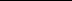 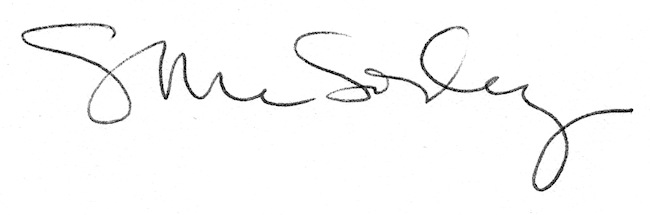 